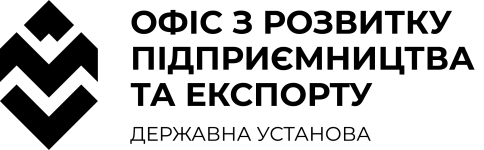 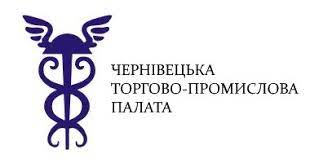 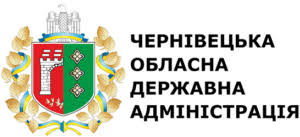 ПРОГРАМА ЗАХОДУНавчальний семінар для суб’єктів підприємництва та представників територіальних громад області щодо пошуку іноземних ділових партнерів та огляду вимог до продукції на ринку ЄС22 грудня 2021 року, 10:00м. Чернівці, вул. М. Грушевського, 1Чернівецька обласна державна адміністрація (каб. №418)ЧасТемаСпікер09:30 - 10:00Реєстрація учасниківРеєстрація учасників10:00 - 10:15Відкриття заходу. Вступне словоВасиль Ляхович – президент Чернівецької торгово-промислової палати10:00 - 10:15Відкриття заходу. Вступне словоВалентин Дунаєвський – в. о. директора Департаменту регіонального розвитку Чернівецької обласної державної адміністрації10:15 - 10:45«Експортуймо до ЄС: огляд вимог до товарів. Загальний огляд щодо вимог до товарів: технічні регламенти, стандарти, оцінка відповідності вимогам, огляд Хелпдеску як онлайн-інструменту для пошуку інформації»Учасники дізнаються про інструменти підтримки Офісу з розвитку підприємництва та експорту, про пошук партнерів, а також про особливості вимог до товарів на ринку ЄС.Ольга Гвоздьова – експертка з досліджень зовнішніх ринків програми USAID «Конкурентоспроможна економіка України», радниця директора Офісу з розвитку підприємництва та експорту10:45 - 10:50Питання - відповідіПитання - відповіді10:50 - 11:30«Участь у міжнародних публічних закупівлях GPA»Учасники дізнаються про можливості для українського бізнесу, які відкриває Угода та яким чином ними скористатися для інтернаціоналізації власного бізнесу; про пошук цікавих тендерів та загальні правила роботи із цим інструментом.Анна Міленіна – експертка з експортного консалтингу програми USAID «Конкурентоспроможна економіка України», радниця директора Офісу з розвитку підприємництва та експорту11:30 - 11:35Питання - відповідіПитання - відповіді11:35 - 11:55Пошукова платформа для українських компаній – дієвий інструмент відомий бізнесу на міжнародній арені, переваги для українських підприємців.Аліна Стрілець – менеджерка проєкту мережі Enterprise Europe Network Офісу з розвитку підприємництва та експорту 11:55 - 12:00Питання - відповідіПитання - відповіді